TRAVEL ITINERARYTRAVEL ITINERARYTRAVEL ITINERARYTRAVEL ITINERARYTRAVEL ITINERARYTRAVEL ITINERARYDESTINATIONDESTINATIONDESTINATIONDESTINATIONSTARTEND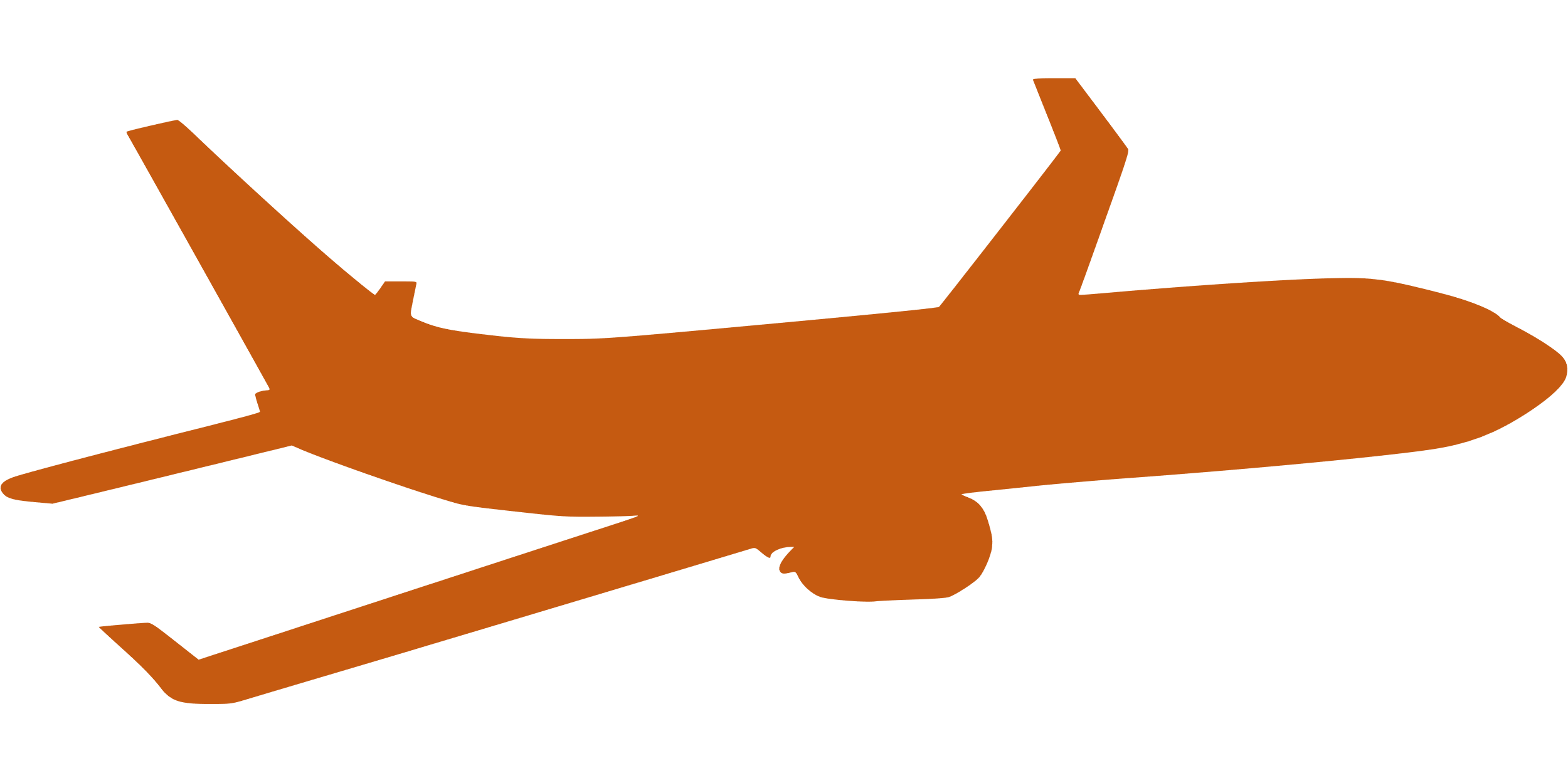 DEPARTING FLIGHTDEPARTING FLIGHTDEPARTING FLIGHTDEPARTING FLIGHTDEPARTING FLIGHTDEPARTING FLIGHTAIRLINEFLIGHTFLIGHTDATEDEPART(AIRPORT/TIME)ARRIVE(AIRPORT/TIME)AIRLINEFLIGHTFLIGHTDATEDEPART(AIRPORT/TIME)ARRIVE(AIRPORT/TIME)AIRLINEFLIGHTFLIGHTDATEDEPART(AIRPORT/TIME)ARRIVE(AIRPORT/TIME)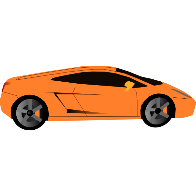 CAR RENTALCAR RENTALCAR RENTALCAR RENTALCAR RENTALCAR RENTALCOMPANYCOMPANYCOMPANYCONFIRMATIONCONFIRMATIONMAKE/MODEPICK UP DATE/TIMEPICK UP DATE/TIMEPICK UP DATE/TIMEPICK UP LOCATIONPICK UP LOCATIONPICK UP LOCATIONDROP OFF DATE/TIMEDROP OFF DATE/TIMEDROP OFF DATE/TIMEDROP OFF LOCATION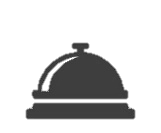 DROP OFF LOCATIONDROP OFF LOCATIONHOTELHOTELHOTELHOTELHOTELHOTELNAMENAMENAMENAMEPHONECONFIRMATIONADDRESSADDRESSADDRESSADDRESSCHECK-IN DATECHECK-IN DATECHECK-IN TIMECHECK-IN TIMECHECK-OUT LOCATIONCHECK-OUT TIME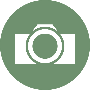 ACTIVITIESACTIVITIESACTIVITIESACTIVITIESACTIVITIESACTIVITIESDATEDATETIMETIMEEVENTLOCATIONDATEDATETIMETIMEEVENTLOCATIONDATEDATETIMETIMEEVENTLOCATIONDATEDATETIMETIMEEVENTLOCATION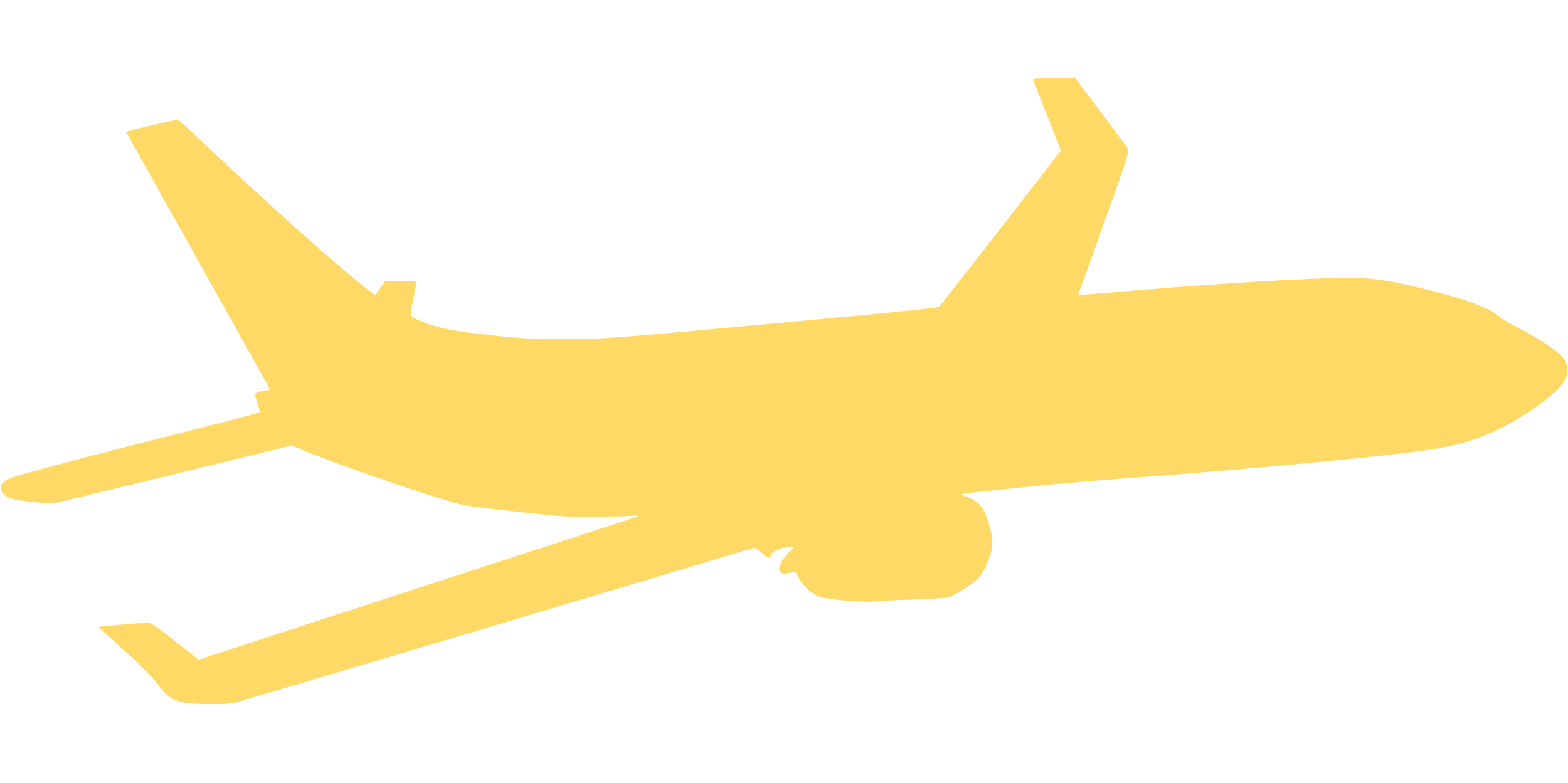 RETURNING FLIGHTRETURNING FLIGHTRETURNING FLIGHTRETURNING FLIGHTRETURNING FLIGHTRETURNING FLIGHTAIRLINEFLIGHTFLIGHTDATEDEPARTURE (AIRPORT/TIME)ARRIVE (AIRPORT/TIME)AIRLINEFLIGHTFLIGHTDATEDEPARTURE (AIRPORT/TIME)ARRIVE (AIRPORT/TIME)AIRLINEFLIGHTFLIGHTDATEDEPARTURE (AIRPORT/TIME)ARRIVE (AIRPORT/TIME)